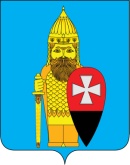 СОВЕТ ДЕПУТАТОВ ПОСЕЛЕНИЯ ВОРОНОВСКОЕ В ГОРОДЕ МОСКВЕ РЕШЕНИЕ22.09.2021 № 09/08О принятии к учету и обслуживанию объектов дорожного хозяйства от поселения КиевскийВ соответствии с Законом города Москвы от 06.11.2002 № 56 «Об организации местного самоуправления в городе Москве», Уставом поселения Вороновское, на основании обращения от администрации поселения Киевский (вх. № 02-01-18-2173/21 от 02.08.2021), решения Совета депутатов поселения Киевский от 10.08.2021 № 40/8 «О передачи объектов дорожного хозяйства поселения Киевский к учету и обслуживанию поселения Вороновское», в целях обеспечения безопасности дорожного движения и надлежащего содержания объектов дорожного хозяйства;Совет депутатов поселения Вороновское решил:1. Принять к учету и обслуживанию объекты дорожного хозяйства от поселения Киевский, согласно перечня к настоящему решению (приложение).2. Направить копию настоящего решения в администрацию поселения Киевский.3. Опубликовать настоящее решение в бюллетене «Московский муниципальный вестник» и разместить на официальном сайте администрации поселения Вороновское в информационно - телекоммуникационной сети «Интернет».4. Контроль за исполнением настоящего решения возложить на главу поселения Вороновское Царевского Е.П.Глава поселения Вороновское                        	                                        Е.П. ЦаревскийПриложениек решению Совета депутатовпоселения Вороновское в городе Москвеот 22.09.2021 № 09/08Перечень объектов дорожного хозяйства для принятия к учету и обслуживанию от поселения КиевскийПриложение 1к перечню объектов дорожного хозяйства для принятия к учету от поселения КиевскийДорога к СНТ «Мечта»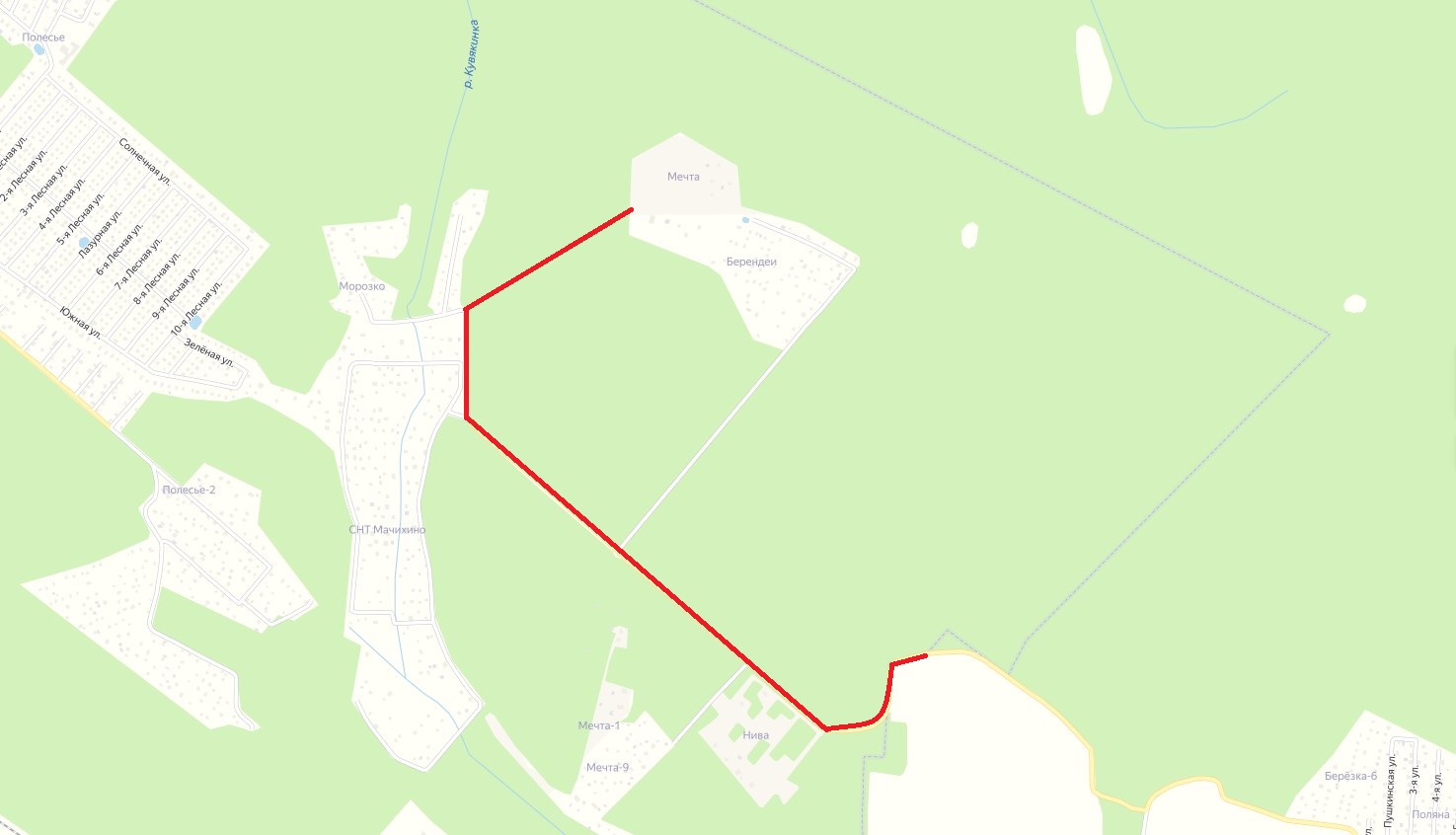 Приложение 2к перечню объектов дорожного хозяйства для принятия к учету от поселения КиевскийДорога к СНТ «Мечта-9»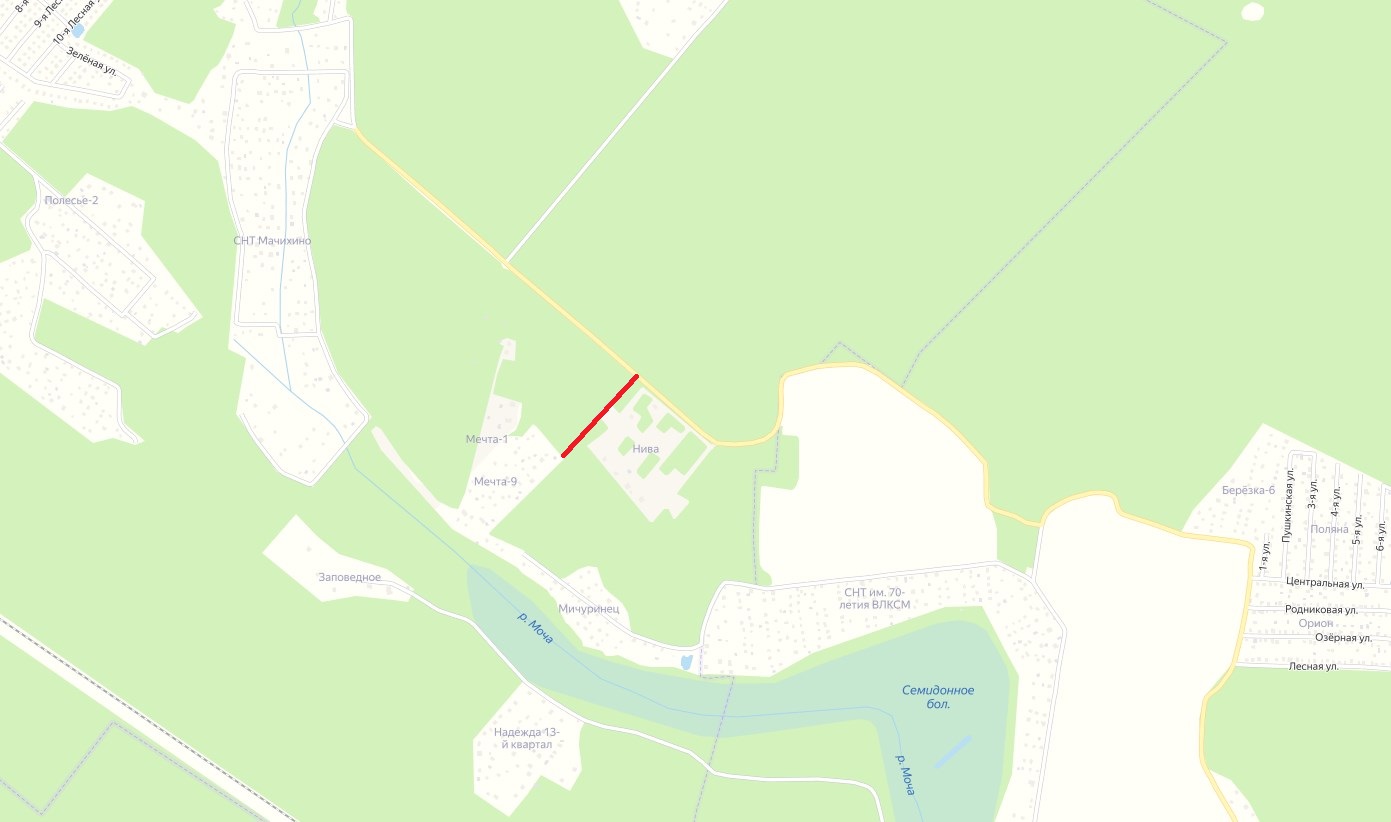 Приложение 3к перечню объектов дорожного хозяйства для принятия к учету от поселения КиевскийДорога к СНТ «Берендеи»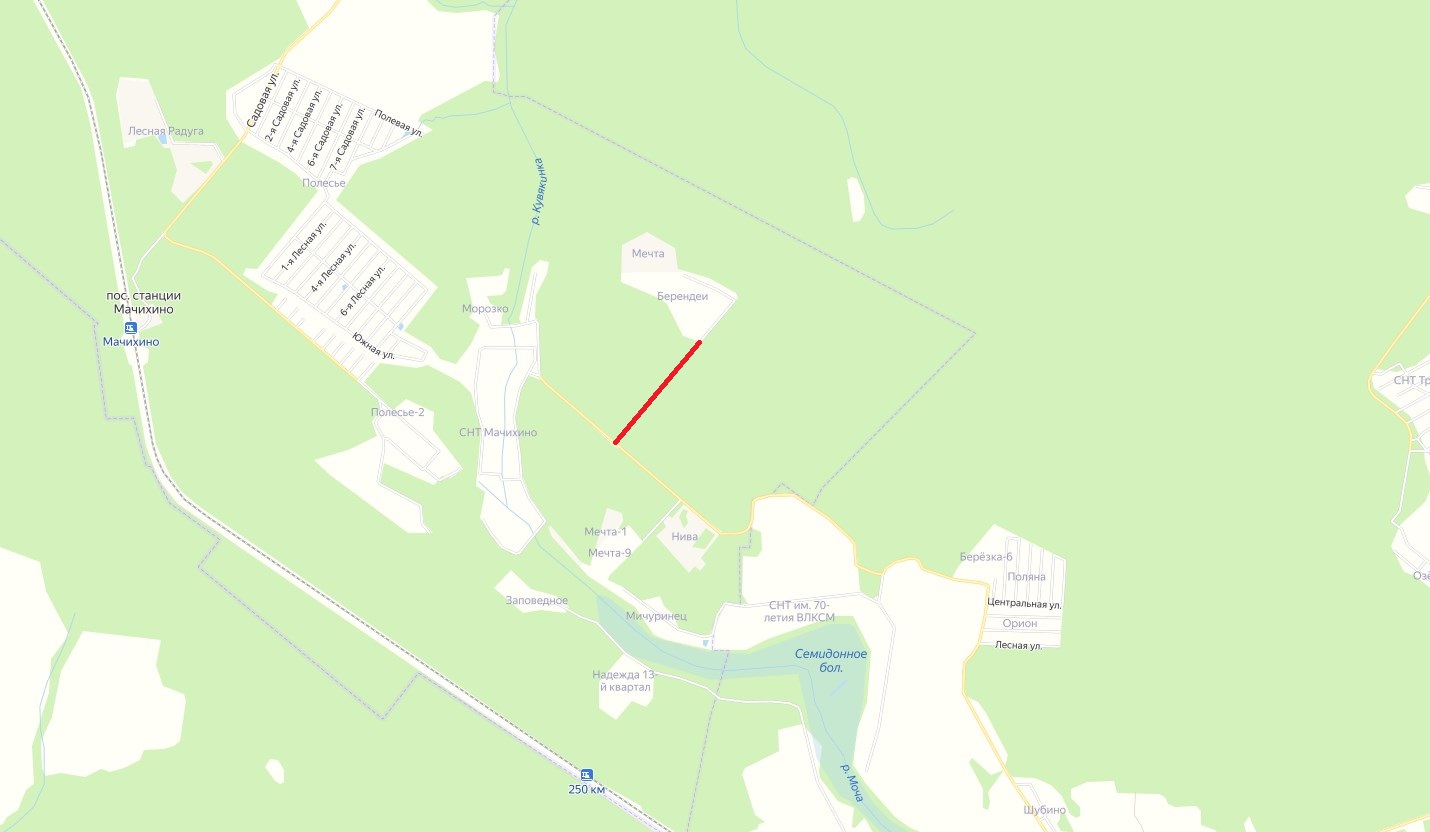 Приложение 4к перечню объектов дорожного хозяйства для принятия к учету от поселения КиевскийДорога к СНТ «Заповедное», СНТ «Надежда - 13 квартал»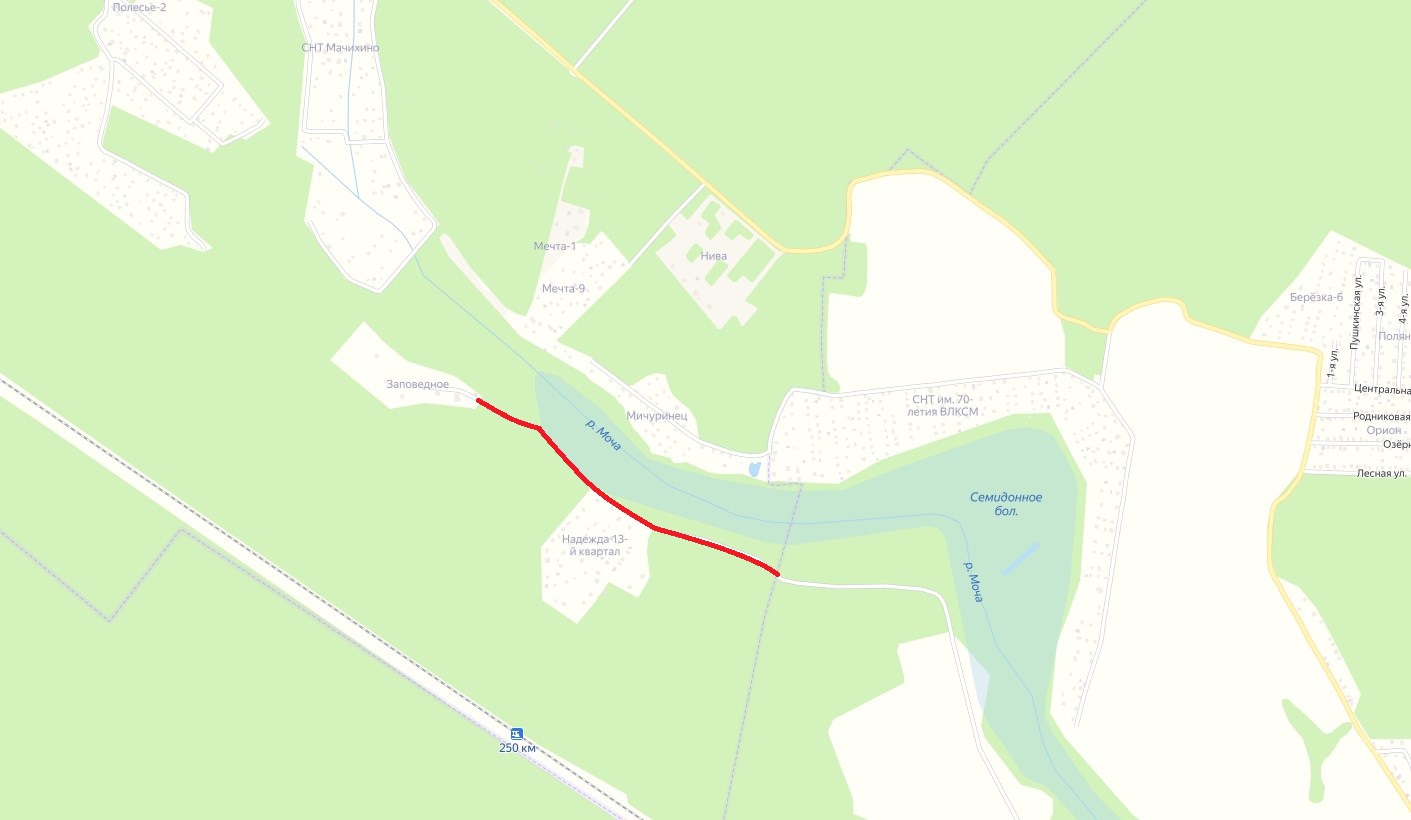 Приложение 5к перечню объектов дорожного хозяйства для принятия к учету от поселения КиевскийДорога к СНТ «Мечта-1»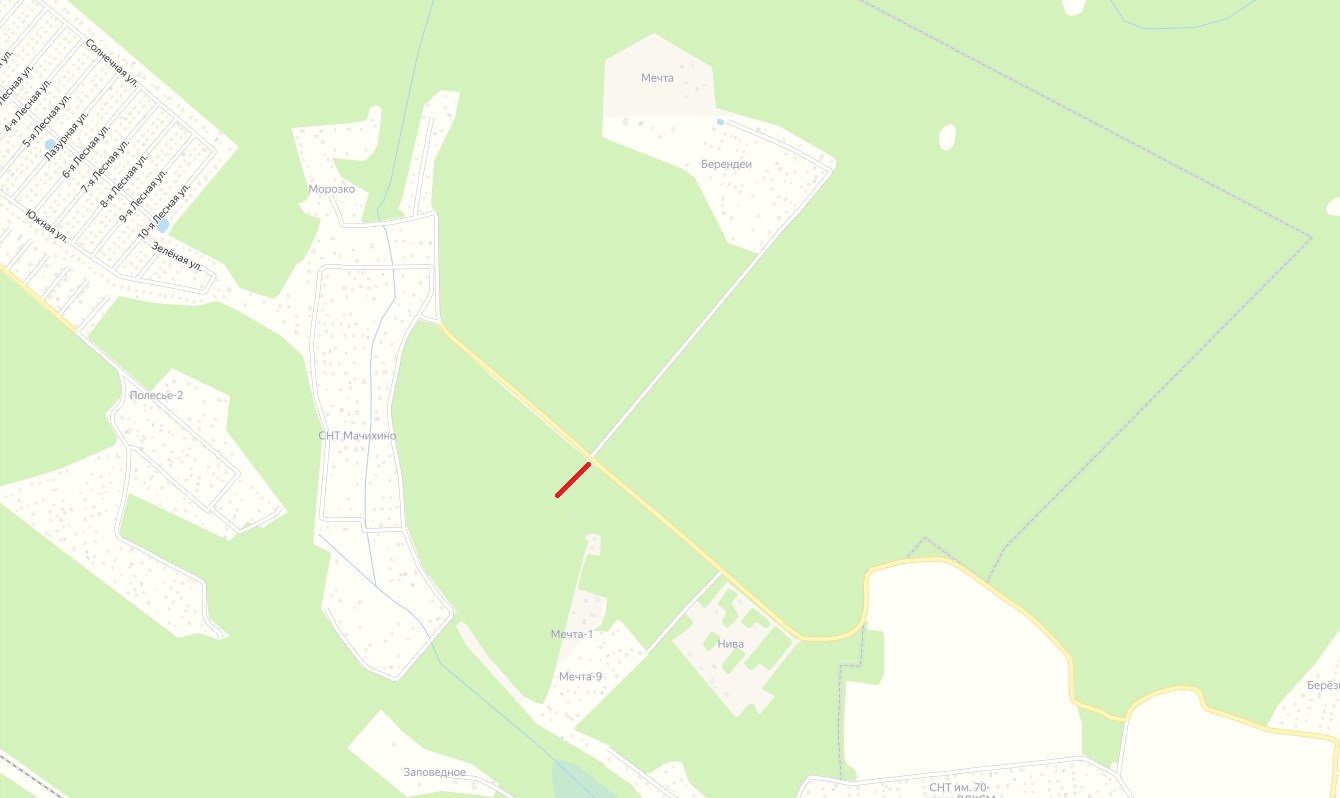 №Наименование объектаКатегория объектаПротяженность объекта, пмШирина, пмОбщая площадь, кв. м.Тип покрытия1Дорога к СНТ «Мечта» (приложение 1 к настоящему перечню)ОДХ23373,778822,8Асфальт2Дорога к СНТ «Мечта-9» (приложение 2 к настоящему перечню)ОДХ2923,25949,9Асфальт3Дорога к СНТ «Берендеи» (приложение 3 к настоящему перечню)ОДХ71731941Асфальт4Дорога к СНТ «Заповедное», СНТ «Надежда - 13 квартал» (приложение 4 к настоящему перечню)ОДХ100833035,7Асфальт5Дорога к СНТ «Мечта-1» (Мачихино) (приложение 5 к настоящему перечню)ОДХ1263370Асфальт